INSERT BUSINESS NAME HEREINSERT BUSINESS IMAGE OR LOGO BELOW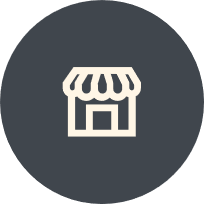  (LOGO OR PHOTO) 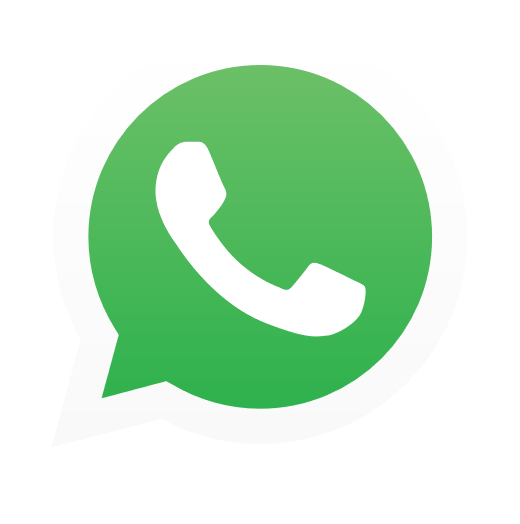 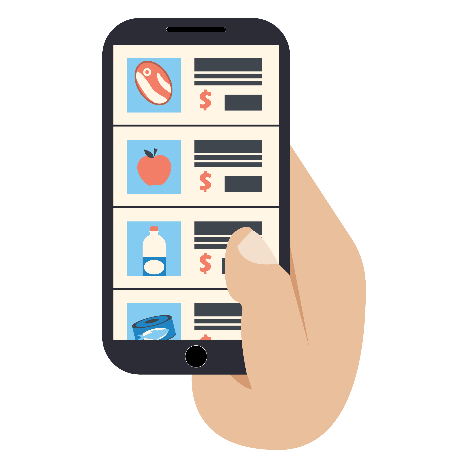 